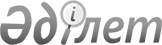 Индер аудандық мәслихатының 2017 жылғы 28 тамыздағы № 132-VI "Әлеуметтік көмек көрсетудің, оның мөлшерлерін белгілеудің және мұқтаж азаматтардың жекелеген санаттарының тізбесін айқындаудың қағидаларын бекіту туралы" шешіміне өзгеріс енгізу туралы
					
			Күшін жойған
			
			
		
					Атырау облысы Индер аудандық мәслихатының 2022 жылғы 27 қыркүйектегі № 136-VIІ шешімі. Қазақстан Республикасының Әділет министрлігінде 2022 жылғы 12 қазанда № 30110 болып тіркелді. Күші жойылды - Атырау облысы Индер аудандық мәслихатының 2023 жылғы 27 қыркүйектегі № 39-VІII шешімімен
      Индер аудандық мәслихаты ШЕШТІ:
      1. Индер аудандық мәслихатының "Әлеуметтік көмек көрсетудің, оның мөлшерлерін белгілеудің және мұқтаж азаматтардың жекелеген санаттарының тізбесін айқындаудың қағидаларын бекіту туралы" 2017 жылғы 28 тамыздағы № 132-VI (нормативтік құқықтық актілерді мемлекеттік тіркеу тізілімінде № 3945 болып тіркелген) шешіміне келесі өзгеріс енгізілсін:
      көрсетілген шешіммен бекітілген әлеуметтік көмек көрсетудің, оның мөлшерлерін белгілеудің және мұқтаж азаматтардың жекелеген санаттарының тізбесін айқындаудың Қағидалары осы шешімнің 1 қосымшасына сәйкес жаңа редакцияда жазылсын.
      2. Осы шешімнің 2 қосымшасына сәйкес Индер аудандық мәслихатының кейбір шешімдерінің күші жойылды деп танылсын.
      3. Осы шешім 2022 жылдың 1 шілдесінен бастап қолданысқа енгізілетін және құқықтық қатынаcтарға таралатын 5-бабы 1) тармағының екінші, алтыншы, жетінші, сегізінші, он жетінші, он сегізінші абзацтарын қоспағанда алғашқы ресми жарияланған күнінен кейін күнтізбелік он күн өткен соң қолданысқа енгізіледі. Әлеуметтік көмек көрсетудің, оның мөлшерлерін белгілеудің және мұқтаж азаматтардың жекелеген санаттарының тізбесін айқындаудың қағидалары 1-тарау. Жалпы ережелер
      1. Осы әлеуметтiк көмек көрсетудің, оның мөлшерлерiн белгiлеудің және мұқтаж азаматтардың жекелеген санаттарының тiзбесiн айқындаудың қағидалары (бұдан әрi - Қағидалар) "Әлеуметтiк көмек көрсетудiң, оның мөлшерлерiн белгiлеудiң және мұқтаж азаматтардың жекелеген санаттарының тiзбесiн айқындаудың үлгiлiк қағидаларын бекіту туралы" 2013 жылғы 21 мамырдағы № 504 Қазақстан Республикасы Үкiметiнiң қаулысына сәйкес әзірленді және әлеуметтiк көмек көрсетудің, оның мөлшерлерiн белгiлеудің және мұқтаж азаматтардың жекелеген санаттарының тiзбесiн айқындаудың тәртібін белгілейді.
      2. Осы қағидаларда пайдаланылатын негiзгi терминдер мен ұғымдар:
      1) "Азаматтарға арналған үкiмет" мемлекеттiк корпорациясы (бұдан әрі - уәкілетті ұйым) - Қазақстан Республикасының заңнамасына сәйкес мемлекеттік қызметтерді, табиғи монополиялар субъектілерінің желілеріне қосуға арналған техникалық шарттарды беру жөніндегі қызметтерді және квазимемлекеттік сектор субъектілерінің қызметтерін көрсету, "бір терезе" қағидаты бойынша мемлекеттік қызметтерді, табиғи монополиялар субъектілерінің желілеріне қосуға арналған техникалық шарттарды беру жөніндегі қызметтерді, квазимемлекеттік сектор субъектілерінің қызметтерін көрсетуге өтініштер қабылдау және көрсетілетін қызметті алушыға олардың нәтижелерін беру жөніндегі жұмысты ұйымдастыру, сондай-ақ электрондық нысанда мемлекеттік қызметтер көрсетуді қамтамасыз ету үшін Қазақстан Республикасы Үкіметінің шешімі бойынша құрылған, жылжымайтын мүлікке құқықтарды оның орналасқан жері бойынша мемлекеттік тіркеуді жүзеге асыратын заңды тұлға;
      2) арнайы комиссия - өмірде қиын жағдайдың туындауына байланысты әлеуметтік көмек көрсетуге үміткер адамның (отбасының) өтінішін қарау бойынша Атырау облысы Индер ауданы әкімінің шешімімен құрылатын комиссия;
      3) ең төмен күнкөрiс деңгейi - "Қазақстан Республикасының Стратегиялық жоспарлау және реформалар агенттігі ұлттық статистика бюросының Атырау облысы бойынша департаменті" республикалық мемлекеттік мекемесі есептейтін мөлшерi бойынша ең төмен тұтыну себетінің құнына тең, бiр адамға қажеттi ең төмен ақшалай кiрiс;
      4) мереке күндері - Қазақстан Республикасының ұлттық және мемлекеттік мереке күндері;
      5) отбасының (азаматтың) жан басына шаққандағы орташа табысы - отбасының жиынтық табысының айына отбасының әрбір мүшесіне келетін үлесі;
      6) өмiрдегі қиын жағдай - азаматтың тыныс-тiршiлiгiн объективтi түрде бұзатын, ол өз бетiнше еңсере алмайтын ахуал;
      7) уәкiлеттi орган - "Индер аудандық жұмыспен қамту, әлеуметтiк бағдарламалар және азаматтық хал актiлерiн тiркеу бөлiмi" мемлекеттiк мекемесi;
      8) учаскелiк комиссия - әлеуметтiк көмек алуға өтiнiш бiлдiрген адамдардың (отбасылардың) материалдық жағдайына тексеру жүргiзу және қорытындылар дайындау үшiн Атырау облысы Индербор кенті, ауылдық округі әкімдерінің шешiмдерiмен құрылатын комиссия;
      9) шекті шама - әлеуметтік көмектің бекітілген ең жоғары мөлшері.
      3. Осы Қағидалардың мақсаттары үшін әлеуметтік көмек ретінде жергілікті атқарушы органмен мұқтаж азаматтардың жекелеген санаттарына өмірлік қиын жағдай туындаған жағдайда, сондай-ақ, мереке күндерге ақшалай нысанда көрсететін көмек түсініледі.
      4. "Қазақстан Республикасында мүгедектігі бар адамдарды әлеуметтiк қорғау туралы" Қазақстан Республикасы Заңының 16-бабында және "Ардагерлер туралы" Қазақстан Республикасы Заңының 10-бабының 1-тармағының 2) тармақшасында, 11-бабының 1-тармағының, 2) тармақшасында, 12-бабының 1-тармағының 2) тармақшасында және 13-бабында көрсетілген адамдарға әлеуметтік көмек осы қағидаларда көзделген тәртіппен көрсетіледі. 2-тарау. Әлеуметтік көмек көрсетудің, мұқтаж алушылардың жекелеген санаттарының тізбесін айқындау және әлеуметтік көмектің мөлшерлерін белгілеу тәртібі
      5. Мереке күндеріне әлеуметтік көмек бір рет және (немесе) мерзімді (ай сайын) ақшалай төлем түрінде келесі санаттағы азаматтарға көрсетіледі:
      1) 7 мамыр - Отан қорғаушылар күні:
      бұрынғы Кеңестік Социалистік Республикалар Одағының (бұдан әрі КСР Одағы) үкіметтік органдарының шешімдеріне сәйкес басқа мемлекеттердің аумағындағы ұрыс қимылдарына қатысқан Кеңес Армиясының, Әскери-Теңіз Флотының, Мемлекеттік қауіпсіздік комитетінің әскери қызметшілеріне, бұрынғы КСР Одағы Ішкі істер министрлігінің басшы және қатардағы құрамының адамдарға (әскери мамандар мен кеңесшілерді қоса алғанда) жылына бір рет -100 000 (жүз мың) теңге мөлшерінде;
      оқу жиындарына шақырылған және Ауғанстанға ұрыс қимылдары жүріп жатқан кезеңде жіберілген әскери міндеттілерге жылына бір рет - 150 000 (жүз елу мың) теңге және ай сайын - 35 000 (отыз бес мың) теңге мөлшерінде;
      Ауғанстанға ұрыс қимылдары жүріп жатқан кезеңде осы елге жүк жеткізу үшін жіберілген автомобиль батальондарының әскери қызметшілерге жылына бір - 150 000 (жүз елу мың) теңге мөлшерінде;
      бұрынғы КСР Одағының аумағынан Ауғанстанға жауынгерлік тапсырмалармен ұшқан ұшу құрамының әскери қызметшілерге жылына бір рет - 150 000 (жүз елу мың) теңге мөлшерінде;
      Ауғанстандағы кеңестік әскери контингентке қызмет көрсеткен, жарақат, контузия алған немесе мертіккен не ұрыс қимылдарын қамтамасыз етуге қатысқаны үшін бұрынғы КСР Одағының ордендерімен және медальдарымен наградталған жұмысшылар мен қызметшілерге жылына бір рет - 150 000 (жүз елу мың) теңге мөлшерінде;
      1992 жылғы қыркүйек - 2021жылғы ақпан аралығындағы кезеңде Тәжікстан-Ауғанстан учаскесінде Тәуелсіз Мемлекеттер Достастығының шекарасын қорғауды күшейту жөніндегі мемлекетаралық шарттар мен келісімдерге сәйкес міндеттерін орындаған Қазақстан Республикасының әскери қызметшілерге жылына бір рет - 150 000 (жүз елу мың) теңге және ай сайын - 30 000 (отыз мың) теңге мөлшерінде;
      2003 жылғы тамыз - 2008 жылғы қазан аралығындағы кезеңде Ирактағы халықаралық бітімгершілік операцияға бітімгерлер ретінде қатысқан Қазақстан Республикасының әскери қызметшілерге жылына бір рет - 150 000 (жүз елу мың) теңге және ай сайын - 30 000 (отыз мың) теңге мөлшерінде;
      1986-1991 жылдар аралығындағы кезеңде Таулы Қарабахтағы этносаралық қақтығысты реттеуге қатысқан әскери қызметшілер, сондай-ақ бұрынғы КСР Одағы ішкі істер және мемлекеттік қауіпсіздік органдарының басшы және қатардағы құрамының адамдарға жылына бір рет - 150 000 (жүз елу мың) теңге және ай сайын - 30 000 (отыз мың) теңге мөлшерінде;
      бұрынғы КСР Одағын қорғау, әскери қызметтің өзге де міндеттерін басқа кезеңдерде атқару кезінде жаралануы, контузия алуы, мертігуі салдарынан немесе майданда болуына байланысты, сондай-ақ Ауғанстанда немесе ұрыс қимылдары жүргізілген басқа да мемлекеттерде әскери қызметін өткеру кезінде ауруға шалдығуы салдарынан мүгедектік белгіленген әскери қызметшілерге жылына бір рет - 150 000 (жүз елу мың) теңге мөлшерінде;
      Ауғанстандағы немесе ұрыс қимылдары жүргізілген басқа да мемлекеттердегі ұрыс қимылдары кезінде жаралануы, контузия алуы, мертігуі, ауруға шалдығуы салдарынан қаза тапқан (хабар-ошарсыз кеткен) немесе қайтыс болған әскери қызметшілердің отбасыларға жылына бір рет - 100 000 (жүз мың) теңге мөлшерінде.
      2) 9 мамыр - Жеңіс Күні:
      Ұлы Отан соғысына қатысушылар, атап айтқанда, Ұлы Отан соғысы кезеңінде, сондай-ақ бұрынғы КСР Одағын қорғау бойынша басқа да ұрыс операциялары кезінде майдандағы армия мен флоттың құрамына кірген әскери бөлімдерде, штабтар мен мекемелерде қызмет өткерген әскери қызметшілер, Ұлы Отан соғысының партизандары мен астыртын әрекет етушілерге жылына бір рет - 1 000 000 (бір миллион) теңге және ай сайын 15 000 (он бес мың) теңге мөлшерінде;
      Ұлы Отан соғысы кезеңінде жаралануы, контузия алуы, мертігуіне немесе ауруға шалдығуы салдарынан болған мүгедектігі бар адамдар, атап айтқанда, Ұлы Отан соғысы кезеңінде майданда, ұрыс қимылдары аудандарында, майдан маңындағы теміржол учаскелерінде, қорғаныс шептерінің, әскери-теңіз базалары мен әуеайлақтардың құрылысжайларында жаралануы, контузия алуы, мертігуі немесе ауруға шалдығуы салдарынан мүгедектік белгіленген майдандағы армия мен флоттың әскери қызметшілері, Ұлы Отан соғысының партизандары мен астыртын әрекет етушілері, сондай-ақ жұмысшылар мен қызметшілерге жылына бір рет - 1 000 000 (бір миллион) теңге және ай сайын 15 000 (он бес) мың теңге мөлшерінде;
      майдандағы армия бөлімдерінің әскери қызметшілеріне қалалардың қорғанысына қатысқаны үшін белгіленген жеңілдікті шарттармен зейнетақы тағайындау үшін 1998 жылғы 1 қаңтарға дейін еңбек сіңірген жылдарына есептеліп жазылған, сол қалаларда Ұлы Отан соғысы кезеңінде қызмет өткерген әскери қызметшілер, сондай-ақ бұрынғы КСР Одағы ішкі істер және мемлекеттік қауіпсіздік органдарының басшы және қатардағы құрамының адамдарға жылына бір рет - 100 000 (жүз мың) теңге мөлшерінде;
      Ұлы Отан соғысы кезеңінде майдандағы армия құрамына кірген әскери бөлімдерде, штабтарда, мекемелерде штаттық лауазымдар атқарған не сол кезеңдерде майдандағы армия бөлімдерінің әскери қызметшілеріне қалалардың қорғанысына қатысқаны үшін белгіленген жеңілдікті шарттармен зейнетақы тағайындау үшін 1998 жылғы 1 қаңтарға дейін еңбек сіңірген жылдарына есептеліп жазылған, сол қалаларда болған Кеңес Армиясының, Әскери-Теңіз Флотының, бұрынғы КСР Одағының ішкі істер мен мемлекеттік қауіпсіздік әскерлері мен органдарының ерікті жалдамалы құрамының адамдарға жылына бір рет - 100 000 (жүз мың) теңге мөлшерінде;
      Ленинград қаласындағы қоршау кезеңінде қаланың кәсіпорындарында, мекемелері мен ұйымдарында жұмыс істеген және "Ленинградты қорғағаны үшін" медалімен немесе "Қоршаудағы Ленинград тұрғыны" белгісімен наградталған азаматтарға жылына бір рет - 60 000 (алпыс мың) теңге мөлшерінде;
      екінші дүниежүзілік соғыс кезеңінде фашистер мен олардың одақтастары құрған концлагерьлердегі, геттолардағы және басқа да мәжбүрлеп ұстау орындарындағы кәмелетке толмаған тұтқындарға жылына бір рет - 60 000 (алпыс мың) теңге мөлшерінде;
      1986-1987 жылдары Чернобыль атом электр станциясындағы апаттың, азаматтық немесе әскери мақсаттағы объектілердегі басқа да радиациялық апаттар мен авариялардың салдарларын жоюға қатысқан, сондай-ақ ядролық сынақтарға тікелей қатысқан адамдарға жылына бір рет - 150 000 (жүз елу мың) теңге және ай сайын - 35 000 (отыз бес мың) теңге мөлшерінде;
      1988-1989 жылдары Чернобыль атом электр станциясындағы апаттың салдарын жоюға қатысушылар қатарындағы, қоныс аудару күні құрсақта болған балаларды қоса алғанда, оқшаулау және көшіру аймақстарынан Қазақстан Республикасына қоныс аударылған (өз еркімен кеткен) адамдарға бір рет - 150 000 (жүз елу мың) теңге және ай сайын - 35 000 (отыз бес мың) теңге мөлшерінде;
      Чернобыль атом электр станциясындағы апаттың және азаматтық немесе әскери мақсаттағы объектілердегі басқа да радиациялық апаттар мен авариялардың, ядролық сынақтардың салдарынан мүгедектік белгіленген адамдар және мүгедектігі ата-анасының бірінің радиациялық сәуле алуымен генетикалық байланысты олардың балаларына жылына бір рет - 100 000 (жүз мың) теңге мөлшерінде;
      Ұлы Отан соғысы жылдарында тылдағы қажырлы еңбегі және мінсіз әскери қызметі үшін бұрынғы КСР Одағының ордендерімен және медальдарымен наградталған адамдарға жылына бір рет - 100 000 (жүз мың) теңге және ай сайын - 10 000 (он мың) теңге мөлшерінде;
      1941 жылғы 22 маусым - 1945 жылғы 9 мамыр аралығында кемінде алты ай жұмыс істеген (қызмет өткерген) және Ұлы Отан соғысы жылдарында тылдағы қажырлы еңбегі мен мінсіз әскери қызметі үшін бұрынғы КСР одағының ордендерімен және медальдарымен наградталмаған адамдарға жылына бір рет - 30 000 (отыз мың) теңге мөлшерінде;
      бұрынғы КСР Одағын қорғау, әскери қызметтің өзге де міндеттерін (қызметтік міндеттерді) атқару кезінде жаралануы, контузия алуы немесе мертігуі салдарынан немесе майданда болуына байланысты ауруға шалдығуы салдарынан қаза болған (хабар-ошарсыз кеткен) немесе қайтыс болған әскери қызметшілердің, партизандардың, астыртын әрекет етушілердің, Қазақстан Республикасының "Ардагерлер туралы" Заңының 4-6-баптарында аталған адамдардың отбасыларына жылына бір рет - 30 000 (отыз мың) теңге мөлшерінде;
      Ұлы Отан соғысы кезеңінде жаралануы, контузия алуы, мертігуі немесе ауруға шалдығуы салдарынан қайтыс болған мүгедектігі бар адамның немесе жеңілдіктері бойынша Ұлы Отан соғысы кезеңінде жаралануы, контузия алуы, мертігуі немесе ауруға шалдығуы салдарынан болған мүгедектігі бар адамдарға теңестірілген қайтыс болған адамның екінші рет некеге тұрмаған зайыбы (жұбайы), сондай-ақ жалпы ауруға шалдығу, жұмыста мертігу және басқа да себептер (құқыққа қарсы келетiндердi қоспағанда) салдарынан болған мүгедектігі бар адам деп танылған, қайтыс болған Ұлы Отан соғысы қатысушысының, партизанның, астыртын әрекет етушiнің, "Ленинградты қорғағаны үшiн" медалiмен немесе "Қоршаудағы Ленинград тұрғыны" белгiсiмен наградталған азаматтың екінші рет некеге тұрмаған зайыбына (жұбайы) - 30 000 (отыз мың) теңге мөлшерінде;
      3) 30-тамыз Қазақстан Республикасының Конституция күні:
      барлық топтағы мүгедектігі бар адамдарға, 16 жасқа дейінгі мүгедектігі бар балаларға және 16 жастан 18 жасқа дейінгі бірінші, екінші, үшінші топтағы мүгедектігі бар балаларға жан басына шаққандағы орташа табысы есепке алынбай жылына бір рет - 50 000 (елу мың) теңге мөлшерінде.
      6. Өмірлік қиын жағдайға тап болған мұқтаж азаматтардың жекелеген санаттарына әлеуметтік көмек бір рет және (немесе) мерзімді (ай сайын) келесі санаттағы азаматтарға көрсетіледі:
      1) табиғи зілзаланың немесе өрттің салдарынан зардап шеккен азаматтарға (отбасыларға) өрт, табиғы зілзаланың туындаған сәтінен бастап алты ай ішінде өмірлік қиын жағдайға тап болған адамдарға жан басына шаққандағы орташа табысы есепке алынбай үлгілік қағиданың 9-тармағының 2) тармақшасында, 13 тармағының 1), 3) тармақшаларында көрсетілген құжатты қоса бере отырып жылына бір рет -200 (екі жүз) айлық есептік көрсеткіш мөлшерінде;
      2) жан басына шаққандағы орташа табысы белгіленген шектен аспайтын отбасыларға (азаматтарға) Үлгілік қағиданың 13-тармағында көрсетілген құжатты қоса бере отырып, өтініш негізінде әлеуметтік көмек жылына бір рет - 25 (жиырма бес) айлық есептік көрсеткіш мөлшерінде;
      3) өмірлік қиын жағдайда, оның ішінде әлеуметтік мәні бар аурулардың және айналадағыларға қауіп төндіретін аурулардың салдарынан тыныс-тіршілігінің шектелуі деп танылған азаматтар (отбасы) туберкулездің әртүрлі түрімен ауыратын науқастарға емдеу мекемесінің ұсынатын тізіміне сәйкес, амбулаториялық ем алу кезеңіне әлеуметтік көмек жан басына шаққандағы орташа табысы есепке алынбай, ай сайын 10 (он) айлық есептік көрсеткіш мөлшерінде;
      4) бірінші топтағы мүгедектігі бар адамдарды санаториялық-курорттық емдеуге алып жүретін адамдар үшін жан басына шаққандағы табысы есепке алынбай, үлгілік қағидаларының 13-тармағы 1), 3) тармақшаларындағы көрсетілген құжатты қоса бере отырып жылына бір рет әлеуметтік көмек - 55 (елу бес) айлық есептік көрсеткіш мөлшерінде.
      7. Әлеуметтік көмек көрсету тәртібі көрсетілетін әлеуметтік көмекті тоқтату және қайтару үшін негіздер Үлгілік қағидаларға сәйкес айқындалады.
      8. Мереке күндеріне әлеуметтік көмек алушылардан өтініштер талап етілмей, уәкілетті ұйымның не өзге де ұйымдардың ұсынымы бойынша жергілікті атқарушы орган бекітетін тізім бойынша көрсетіледі.
      9. Әлеуметтік көмек ақшалай нысанда екінші деңгейдегі банктер немесе банктік операциялардың тиісті түрлеріне лицензиялары бар ұйымдар арқылы алушылардың шоттарына аудару жолымен көрсетіледі. 3-тарау. Қорытынды ереже
      10. Әлеуметтiк көмек көрсету мониторингi мен есепке алуды уәкiлеттi орган "Е-Собес" автоматтандырылған ақпараттық жүйесiнiң дерекқорларын пайдалана отырып жүргiзедi.  Индер аудандық мәслихатының күші жойылды деп танылған кейбір шешімдерінің тізбесі
      1. Индер аудандық мәслихатының 2013 жылғы 27 қарашадағы №154-V "Алушылардың жекелеген санаттары үшін әлеуметтік көмек көрсету еселігін және әлеуметтік көмек мөлшерін, атаулы күндер мен мереке күндерінің тізбесін белгілеу туралы" шешімі (нормативтік құқықтық актілерді мемлекеттік тіркеу тізілімінде №2803 болып тіркелді);
      2. Индер аудандық мәслихатының 2015 жылғы 26 наурыздағы №263-V "Аудандық мәслихаттың 2013 жылғы 27 қарашадағы №154-V "Алушылардың жекелеген санаттары үшін әлеуметтік көмек көрсету еселігін және әлеуметтік көмек мөлшерлерін, атаулы күндер мен мереке күндерінің тізбесін белгілеу туралы" шешіміне өзгерістер енгізу туралы" шешімі (нормативтік құқықтық актілерді мемлекеттік тіркеу тізілімінде №3165 болып тіркелді);
      3. Индер аудандық мәслихатының 2016 жылғы 26 сәуірдегі №11-VI "Аудандық мәслихаттың 2013 жылғы 27 қарашадағы №154-V "Алушылардың жекелеген санаттары үшін әлеуметтік көмек көрсету еселігін және әлеуметтік көмек мөлшерін, атаулы күндер мен мереке күндерінің тізбесін белгілеу туралы" шешіміне өзгерістер енгізу туралы" шешімі (нормативтік құқықтық актілерді мемлекеттік тіркеу тізілімінде №3517 болып тіркелді);
      4. Индер аудандық мәслихатының 2017 жылғы 20 сәуірдегі №100-VI "Аудандық мәслихаттың 2013 жылғы 27 қарашадағы №154-V "Алушылардың жекелеген санаттары үшін әлеуметтік көмек көрсету еселігін және әлеуметтік көмек мөлшерін, атаулы күндер мен мереке күндерінің тізбесін белгілеу туралы" шешіміне өзгерістер енгізу туралы" шешімі (нормативтік құқықтық актілерді мемлекеттік тіркеу тізілімінде №3846 болып тіркелді);
      5. Индер аудандық мәслихатының 2018 жылғы 13 қыркүйектегі №214-VI "Аудандық мәслихаттың 2013 жылғы 27 қарашадағы №154-V "Алушылардың жекелеген санаттары үшін әлеуметтік көмек көрсету еселігін және әлеуметтік көмек мөлшерін, атаулы күндер мен мереке күндерінің тізбесін белгілеу туралы" шешіміне өзгеріс енгізу туралы" шешімі (нормативтік құқықтық актілерді мемлекеттік тіркеу тізілімінде №4248 болып тіркелді);
      6. Индер аудандық мәслихатының 2020 жылғы 30 сәуірдегі №374-VI "Аудандық мәслихаттың 2013 жылғы 27 қарашадағы №154-V "Алушылардың жекелеген санаттары үшін әлеуметтік көмек көрсету еселігін және әлеуметтік көмек мөлшерін, атаулы күндер мен мереке күндерінің тізбесін белгілеу туралы" шешіміне өзгеріс енгізу туралы" 2020 жылғы 30 сәуірдегі №374-VI шешімі (нормативтік құқықтық актілерді мемлекеттік тіркеу тізілімінде №4645 болып тіркелді);
      7. Индер аудандық мәслихатының 2020 жылғы 24 желтоқсандағы №449-VI "Аудандық мәслихаттың 2013 жылғы 27 қарашадағы №154-V "Алушылардың жекелеген санаттары үшін әлеуметтік көмек көрсету еселігін және әлеуметтік көмек мөлшерін, атаулы күндер мен мереке күндерінің тізбесін белгілеу туралы" шешіміне өзгеріс енгізу туралы" шешімі (нормативтік құқықтық актілерді мемлекеттік тіркеу тізілімінде №4862 болып тіркелді);
      8. Индер аудандық мәслихатының 2021 жылғы 12 мамырдағы №23-VII "Аудандық мәслихатының 2013 жылғы 27қарашадағы №154-V "Алушылардың жекелеген санаттары үшін әлеуметтік көмек көрсету еселігін және әлеуметтік көмек мөлшерін, атаулы күндер мен мереке күндерінің тізбесін белгілеу туралы" шешіміне өзгерістер енгізу туралы" (нормативтік құқықтық актілерді мемлекеттік тіркеу тізілімінде №4955 болып тіркелді);
      9. Индер аудандық мәслихатының 2013 жылғы 27 қарашадағы №155-V "Алушылар санатының тізбесін және әлеуметтік көмектің шекті мөлшерлерін бекіту туралы" шешімі (нормативтік құқықтық актілерді мемлекеттік тіркеу тізілімінде №2799 болып тіркелді);
      10. Индер аудандық мәслихатының 2016 жылғы 15 ақпандағы №351-V "Аудандық мәслихаттың 2013 жылғы 27 қарашадағы №155-V "Алушылар санатының тізбесін және әлеуметтік көмектің шекті мөлшерлерін бекіту туралы" шешіміне өзгеріс енгізу туралы" шешімі (нормативтік құқықтық актілерді мемлекеттік тіркеу тізілімінде №3469 болып тіркелді);
      11. Индер аудандық мәслихатының 2016 жылғы 24 тамыздағы №33-VI "Аудандық мәслихаттың 2013 жылғы 27 қарашадағы №155-V "Алушылар санатының тізбесін және әлеуметтік көмектің шекті мөлшерлерін бекіту туралы" шешіміне толықтыру енгізу туралы" шешімі (нормативтік құқықтық актілерді мемлекеттік тіркеу тізілімінде №3610 болып тіркелді);
      12. Индер аудандық мәслихатының 2019 жылғы 16 мамырдағы №289-VI "Аудандық мәслихаттың 2013 жылғы 27 қарашадағы №155-V "Алушылар санатының тізбесін және әлеуметтік көмектің шекті мөлшерлерін бекіту туралы" шешіміне толықтырулар енгізу туралы" шешімі (нормативтік құқықтық актілерді мемлекеттік тіркеу тізілімінде №4405 болып тіркелді);
      13. Индер аудандық мәслихатының 2021 жылғы 12 мамырдағы №24-VII "Индер аудандық мәслихатының 2013 жылғы 27 қарашадағы №155-V "Алушылар санатының тізбесін және әлеуметтік көмектің шекті мөлшерлерін бекіту туралы" шешіміне өзгеріс енгізу туралы" шешімі (нормативтік құқықтық актілерді мемлекеттік тіркеу тізілімінде №4957 болып тіркелді).
					© 2012. Қазақстан Республикасы Әділет министрлігінің «Қазақстан Республикасының Заңнама және құқықтық ақпарат институты» ШЖҚ РМК
				
      Мәслихат хатшысы 

Б. Сапаров
Индер аудандық мәслихатының
2022 жылғы 27 қыркүйектегі
№ 136-VII шешіміне 1 қосымшаИндер аудандық мәслихатының
2017 жылғы 28 тамыздағы
№ 132-VI шешіміне қосымшаИндер аудандық мәслихатының
2022 жылғы 27 қыркүйектегі
№ 136-VIІ шешіміне 2 қосымша